Exmo. SenhorPresidente do Conselho CientíficoInstituto de EducaçãoUniversidade do MinhoPARECER DO ORIENTADOR(Nome), (categoria), do Departamento (DEILDS, DECTE, DTEEAF, DCSE, DPEEE) do Instituto de Educação desta Universidade, vem, na qualidade de orientador da dissertação de mestrado submetida por (nome do aluno) no Mestrado em (nome do mestrado), área de Especialização em (nome da especialização) com o tema ”…”, declarar que os trabalhos previstos no âmbito da sua dissertação de mestrado foram concluídos com sucesso.Assim, o trabalho apresentado pelo candidato reúne a qualidade científica e as condições necessárias para que o aluno seja submetido a provas de mestrado.Universidade do Minho, (dia) de (mês) de (ano)__________________________________Assinatura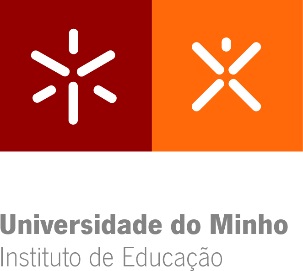 Campus de Gualtar4710-057 Braga – PCampus de Gualtar4710-057 Braga – P